FULL STUDY TITLE(Short study title: acronym or 3-5 key wordsExamples: EASIX, SFAST, T-replete haplo with PTCy, Pharmacokinetics of busulfan)A STUDY FROM THE TRANSPLANT COMPLICATIONS WORKING PARTY (TCWP)Document changes tracker & study status follow-upSubcommittee Early complications and regimen-related toxicities Graft-versus-host disease Survivorship  Artificial IntelligenceBackground & RationaleSpecify the reasons for conducting the research in light of current knowledgeInclude a well-documented statement of the need/problem that is the basis of the project, the cause of this problem and its possible solutionsAnswer to the questions:Why the research needs to be done?What will be its relevance?Give a brief description of the most relevant studies published on the subjectStudy objectivesState the objectives of the studyExplain what the proposal/protocol hopes to accomplishObjectives should be simple (not complex), specific (not vague), and stated in advance (not after the research is done)Only one primary objectivePrimary objectiveSecondary objective(s)Study designType of studyDescribe precisely the study design, how it is related to the study objectives Retrospective Prospective, non-interventional (NIS) SurveyStudy populationDescribe precisely the research populationFor NIS studies, indicate the number of patients needed (describe calculation if so)Inclusion criteria
Exclusion criteriaData managementData requirementsProvide a list of all the variables needed for the studyPut them in different categories (transplant variables, conditioning, transplant complications, …)Data feasibility & Data collection [Study Coordinator]Give the number of potential eligible patients in the registry (for retrospective studies)Is it necessary to collect more data? If yes, describe the procedureProvide an estimation of the data collection period (this will evolve during the protocol writing process)Statistical analysis EndpointsThe endpoints refer directly to the objectives and are the specific expression of what will be compared in the studyOnly one primary endpointPrimary endpointSecondary endpoint(s)Statistical methods [Biostatistician]Define the outcomes associated to each endpointGive a brief description of methods of analysis used to answer each objective, statistical tests, …Define statistical significance, confidence intervals, statistical software, …Study budget (when applicable)PublicationThe study will follow Authorship Guidelines for EBMT Publications.Publication rulesEBMT rules of publication will be used. The order of the authors will be discussed in function of the amount of work given on each manuscript and the number of cases included. All co-authors will receive the draft of the manuscript to allow them to give their input. All centres will be included either in the authors or if there are too many names in an appendix.Writing committeeList the people who will participate in scientific writing (abstract, poster, publication) and/or reviewReferencesReferences of literature cited in preceding sections in format:[1] …[2] …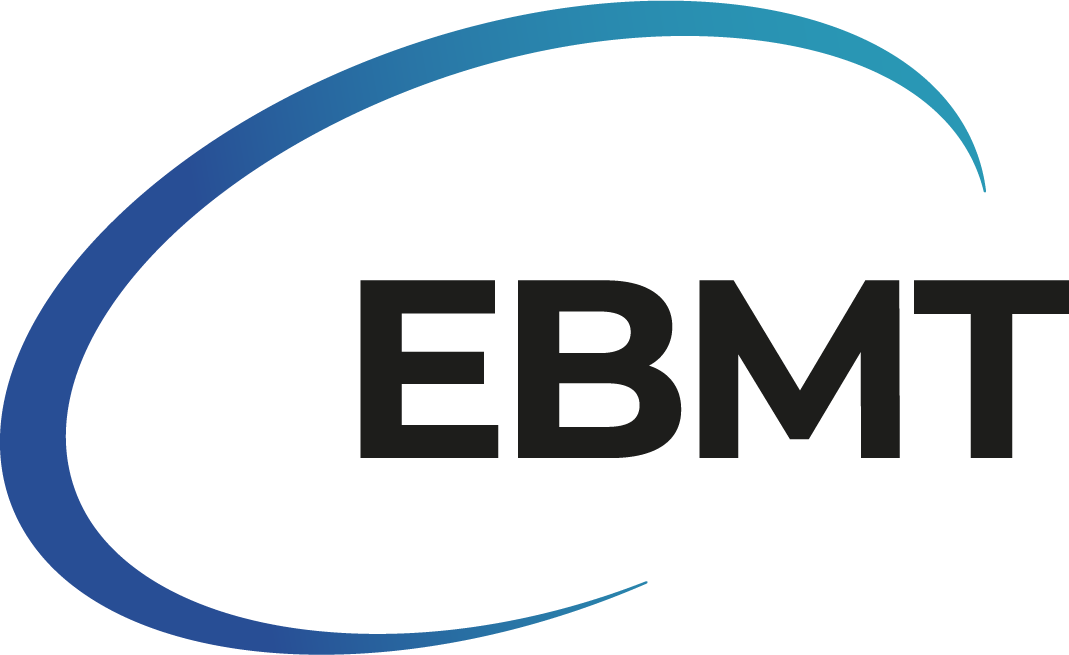 Study Administration Code..........(to be completed by the study office)Principal InvestigatorName:Address: Phone: Email: ChairZinaida Peric, MD, PhD
University of Zagreb School of Medicine
Dpt. of Internal Medicine
Salata 3, HR-10000 Zagreb, Croatia
Phone: +385 (0)99 845 07 71Email: zinaida.peric@mef.hr
Subcommittee ChairName:Address: Phone:Email: SecretaryIvan Moiseev, MD, PhDR.M. Gorbacheva Memorial Institute of Hematology, Oncology and Transplantation, Pavlov First Saint Petersburg State Medical University, Saint-Petersburg, Russia. Phone: +79217961951Email: moisiv@mail.ruStudy CoordinatorWilliam BorelandEBMT Paris Study Office / CEREST-TCHôpital Saint Antoine184, rue du faubourg Saint Antoine75571 Paris CEDEX 12 FranceEmail: william.boreland@upmc.frBiostatisticianChristophe PeczynskiEBMT Paris Study Office / CEREST-TCHôpital Saint Antoine184, rue du faubourg Saint Antoine75571 Paris CEDEX 12FranceEmail: christophe.peczynski@upmc.frVersionDateNameBrief summary of modificationsv0.1First draft of proposal sent to TCWP chair